Jessica Trimmer, PhD, MS, MPH is a health services researcher with interests in patient safety, dementia, long-term care, and variations in health care delivery and outcomes. Her doctoral dissertation examined the quality of end-of-life care for nursing home residents with dementia and the impact of nursing home patient safety culture on end-of-life care outcomes.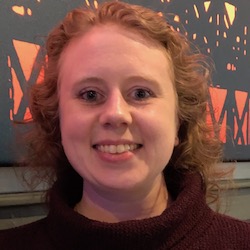 Jessica received her doctoral training in health services research and policy at the University of Rochester. She holds an MPH with a specialization in population health analytics from the University of North Dakota, an MS in statistics from The University of Iowa, and a BA in statistics from the University of Minnesota. As a postdoctoral fellow at the University of Maryland School of Social Work, Jessica is overseeing a research program funded by the National Institute of Health and the National Institute on Aging to enhance care for older adults with dementia in long-term care communities. In addition, she collaborates with Dr. John Cagle on several interdisciplinary research projects regarding hospice care, caregiving, and advance care planning communication. These experiences are highly complementary to Jessica’s prior work as a health services researcher and provide her with additional training in intervention research for nursing home residents with dementia.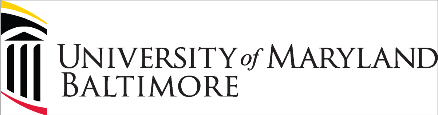 National Institute on Aging # 1K99AG076876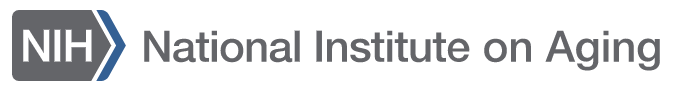  IRB Protocol # HP-00099160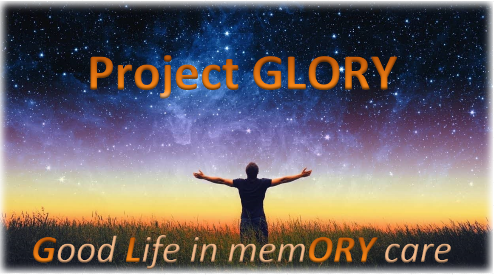 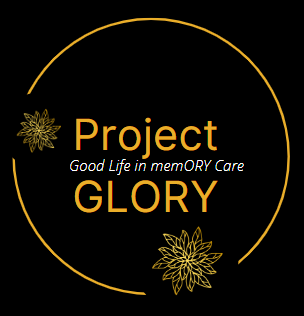 Jessica Trimmer (Orth), PhD, MS, MPHPostdoctoral FellowUniversity of Maryland School of Social Work525 West Redwood StreetBaltimore, MD 21201Work Email: jessica.trimmer@ssw.umaryland.eduPhone: 443.750.2934Education2012 – BA (Statistics), University of Minnesota Morris, with high distinction; Minors: Mathematics, Music2014 – MS (Statistics), The University of Iowa; Creative Component: Assessing the Use of Sound in           Graphical Data Analysis2016 – MPH (Population Health Analytics), University of North Dakota; Scholarly Project: Pruning back            mortality where you live, one tree at a time2020 – PhD (Health Services Research and Policy), University of Rochester; Dissertation: Quality of End-of-           Life Care Among Nursing Home Residents with Alzheimer’s Disease and Related Dementia: Impact           of Patient Safety Culture and State RegulationsResearch InterestsPatient care experience               Variations in health care delivery and access           Patient safetyDementia                                   Behavioral and mental health                                Dynamic graphicsLong-term care                           Health care transitions                                         Health care outcomes                                         Data visualization                        Embedded pragmatic clinical trials                         Health care policy                    BibliographyPublished articles:Orth J, Flowers D, Betz G, Cagle JG. (2023) A systematic review of specialty dementia care units in long-term care settings. International Journal of Geriatric Psychiatry. Orth, J., Cagle, JG. (2021). Nursing Home Alzheimer’s Special Care Units: Geographic Location Matters. Journal of the American Medical Directors Association.Simning, A., Orth, J., Temkin-Greener, H., Li, Y., Simons, KV., Conwell, Y. (2021). Skilled nursing facility-to-home trajectories for older adults with mental illness or dementia. The American Journal of Geriatric Psychiatry.Orth, J., Li, Y., Simning, A., Temkin-Greener, H. (2020). Severe Behavioral Health Manifestations in Nursing Homes: Associations with Service Availability? Journal of the American Geriatrics Society. Orth, J., Li, Y., Simning, A., Zimmerman, S., Temkin-Greener, H. (2020). End-of-Life Care among Nursing Home Residents with Dementia Varies by Nursing Home and Market Characteristics. Journal of the American Medical Directors Association. Orth, J., Li, Y., Simning, A., Zimmerman, S., Temkin-Greener, H. (2020). Nursing Home Residents with Dementia: Association Between Place of Death and Patient Safety Culture. The Gerontologist.Simning, A., Orth, J., Temkin-Greener, H., Li, Y. (2020). Patients discharged from higher quality skilled nursing facilities spend more days at home. Health Services Research. Simning, A., Orth, J., Wang, J., Caprio, TV, Li, Y., Temkin-Greener, H. (2020). Skilled nursing facility patients discharged to home health agency services spend more days at home. Journal of the American Geriatric Society. Simning, A., Orth, J., Caprio, TV, Li, Y., Wang, J., Temkin-Greener, H. (2020). Receipt of Timely Primary Care Services Following Post-Acute Skilled Nursing Facility Care. Journal of the American Medical Directors Association. Temkin-Greener, H., Orth, J., Conwell, Y., Li, Y. (2020). Suicidal Ideation in US Nursing Homes: Association with Individual and Facility Factors. The American Journal of Geriatric Psychiatry, pii: S1064-7481(19)30591-3.Orth, J., Li, Y., Simning, A., Temkin-Greener, H. (2019). Providing Behavioral Health Services in Nursing Homes is Difficult: Findings from a National Survey. Journal of the American Geriatrics Society, 67(8):1713-1717.Orth, J.M., (2019). Drivers of Community Attachment, An Interactive Analysis. Computational Statistics, 34(4):1591-1611.Sungur, E.A., Orth, J.M. (2017). A note on dependence modeling for Bernoulli variables. Communications in Statistics: Theory and Methods, 46:16, 8217-8229. Sungur, E.A., Orth, J.M. (2014). Understanding directional dependence through angular correlation. Communications in Statistics: Theory and Methods, 43:19, 4143-4155.Sungur, E.A., Orth, J.M. (2012). On modeling directional dependence by using copulas. Model Assisted Statistics and Applications, 7:4, 305-313.Book Chapters (revision):Orth, J., O’Kelly Phillips, E., Unroe, K. What Models Exist for Delivering Palliative Care and Hospice in Nursing Homes? In: Evidence-Based Practice of Palliative Medicine, 2nd edition.Conference Proceedings:Orth, J.M., Cowles, K. (2014). Assessing the use of sound in graphical data analysis. Proceedings of the 2014 Joint Statistical Meeting of the American Statistical Association.Orth, J.M. (2013). Dynamic Graphics: An interactive analysis of what attaches people to their communities. Proceedings of the 2013 Joint Statistical Meeting of the American Statistical Association.Scholarly ActivityPeer reviews:2022 – BMC Geriatrics, Journal of Pain and Symptom Management2021 – Journal of the American Medical Directors Association, Journal of Applied Gerontology, PLOS ONE2020 – Journal of Gerontological Social Work2019 – Health Services Research, Journal of the American Medical Directors Association2014 – Computational StatisticsBook chapters:2021 – Orth, J., O’Kelly Phillips, E., Unroe, K. “What Models Exist for Delivering Palliative Care and Hospice in Nursing Homes?”Grants:2021 – National Institutes of Health (K99/R00); Promoting the “Good Life” among Nursing Home Residents with Alzheimer’s Disease and Related Dementias: The Role of Special Care Units. [Funded: 08.01.2022-07.31.2024]Grant applications:2019 – Agency for Healthcare Quality and Research Health Services Research Dissertation Program (R36) Grant (PA-18-765); Quality of End-of-Life Care Among Nursing Home Residents with Alzheimer’s Disease and Related Dementia: Impact of Patient Safety Culture and State Regulations [reviewed but not funded]Peer-Reviewed Conference Presentations:Orth, J., Cagle, JG, Geographic Variation in U.S. Nursing Homes with Alzheimer’s Special Care Units: Associations with Neighborhood Socioeconomic Deprivation and Location. Accepted for presentation at the 2021 AcademyHealth Annual Research Meeting.Simning, A., Orth, J., Temkin-Greener, H., Li, Y., Simons, KV., Conwell, Y. Older adults with mental illness or dementia struggle with the skilled nursing facility-to-home transition. American Association for Geriatric Psychiatry. 2021. Virtual Annual Meeting. Poster.Orth, J., Li, Y., Simning, A., Zimmerman, S., Temkin-Greener, H. Nursing Home Residents with Dementia Experience Better End-of-Life Care and Outcomes in Nursing Homes with Alzheimer’s Special Care Units. Accepted for oral presentation at the 2020 AcademyHealth Annual Research Meeting in Boston, MA. In-person meeting cancelled due to COVID-19; virtual presentation.Orth, J., Li, Y., Simning. A., Temkin-Greener, H. Aggressive Behaviors, Suicidal Ideation, and Depression in US Nursing Homes: Association with the Availability of Behavioral Health Services. Accepted for poster presentation at the 2020 AcademyHealth Annual Research Meeting in Boston, MA. In-person meeting cancelled due to COVID-19; virtual presentation. Temkin-Greener, H., Orth, J., Conwell, Y., Li, Y. Suicidal Ideation in US Nursing Homes: Association with Individual and Facility Factors. Accepted for presentation at the 2020 AcademyHealth Annual Research Meeting in Boston, MA. In-person meeting cancelled due to COVID-19.Simning, A., Orth, J., Wang, J., Caprio, TV., Li, Y., Temkin-Greener, H. Home health services following a skilled nursing facility discharge: Impact on home time, readmissions, and mortality. Selected for Oral Paper Session at the 2020 American Geriatrics Society Annual Meeting in Long Beach CA. In-person meeting cancelled due to COVID-19.Professional meetings attended:Summer 2021 – AcademyHealth Annual Research Meeting; Virtual due to COVID-19Summer 2020 – AcademyHealth Annual Research Meeting; Virtual due to COVID-19June 2019 – AcademyHealth Annual Research Meeting; Washington, D.C.May 2017 – Technical Infrastructure Meeting: Geriatrics & Extended Care Data & Analysis Center; Rochester, NYOctober 2015 – First Annual Twin Cities American Statistical Association Fall Research Conference; Rochester, MNJune 2015 – AcademyHealth Annual Research Meeting and Public Health Systems Research Interest Group Meeting; Minneapolis, MNAugust 2014 – Joint Statistical Meetings of the American Statistical Association; Boston, MANovember 2013 – Iowa Chapter Meeting of the American Statistical Association; Ames, IAAugust 2013 – Joint Statistical Meetings of the American Statistical Association; Montreal, CanadaAugust 2012 – Joint Statistical Meetings of the American Statistical Association; San Diego, CAAugust 2012 – International Student Research Conference in conjunction with the annual meeting of the American Siberian Education Foundation (ASEF); St. Paul, MNPresentations:Summer 2021 – AcademyHealth Annual Research Meeting; Geographic Variation in U.S. Nursing Homes with Alzheimer’s Special Care Units: Associations with Neighborhood Socioeconomic Deprivation and Location (poster presentation)Summer 2020 – AcademyHealth Annual Research Meeting; Nursing Home Residents with Dementia Experience Better End-of-Life Care and Outcomes in Nursing Homes with Alzheimer’s Special Care Units (oral presentation)June 2019 – AcademyHealth Annual Research Meeting; Providing Behavioral Health Services in US Nursing Homes: Findings from a National Survey (poster presentation), Home Time Following Nursing Home Discharge: Does Nursing Home Quality Matter? (poster presentation)March 2016 – University of North Dakota Graduate Scholarly Forum; To Expand or Not to Expand? Implications of Medicaid Expansion on State Economies under the Affordable Care Act (oral presentation)December 2015 – North Dakota Department of Health Infectious Disease Conference; Analysis of Death Data to Identify Deaths Associated with Mandatory Reportable Conditions (Invited Speaker)October 2015 – University of North Dakota MPH Program; A Journey Through the Data Deluge (Invited Speaker)June 2015 – Interest Group Meeting of the AcademyHealth Public Health Systems Research IG Meeting; Analyzing the Spread of Influenza through Five U.S. Airports: A System Dynamics Approach (selected poster presentation)March 2015 – University of North Dakota Graduate Scholarly Forum; Analyzing the Spread of Influenza through U.S. Airlines: A System Dynamics Approach (oral presentation)August 2014 – Joint Statistical Meetings of the American Statistical Association; Assessing the Use of Sound in Graphical Data Analysis (contributed paper, oral presentation)March 2014 – University of Minnesota Morris Statistics Discipline Seminar; User Perceptions of Sound in Simple Linear Regression Diagnostics (Invited Speaker)November 2013 – Iowa Chapter Meeting of the American Statistical Association; Dynamic Graphics: An Interactive Analysis of what Attaches People to their Communities (poster presentation)October 2013 – The University of Iowa Computing in Statistics course; Dynamic and Interactive Visualizations in R; (Invited Speaker)August 2013 – Joint Statistical Meetings of the American Statistical Association; Dynamic Graphics: An Interactive Analysis of what Attaches People to their Communities (poster presentation)June 2013 – The University of Iowa Summer Institute for Training in Biostatistics; Dynamic and Interactive Visualizations in R (Invited Speaker)August 2012 - International Student Research Conference in conjunction with the annual meeting of the American Siberian Education Foundation (ASEF); Understanding Directional Dependence through Angular Correlation (oral presentation)April 2012 – University of Minnesota Morris Undergraduate Research Symposium; Understanding Directional Dependence through Angular Correlation (oral presentation)Manuscripts and projects:Orth, J.M. (2011). Using R to Create Interactive Graphics and Displays through the googleVis Package. Document prepared for use in Applied Multivariate Statistical Analysis course at the University of Minnesota MorrisOrth, J.M. (2011). R Statistical Computing Supplement for Applied Nonparametric Statistics by Peter Sprent and Nigel C. Smeeton.Honors and Awards2015 Public Health Systems Research Student Scholarship from AcademyHealth2014 – 2015 TyRamond MedFund Award Scholarship, University of North Dakota2012 Gertrude M. Cox Scholarship from the American Statistical Association Caucus for Women in Statistics and the ASA Committee on Women in Statistics2012 Nominated to be Scholar of the College2012 Selected to perform Rachmaninoff’s Prelude in C Sharp Minor, Op. 3. No. 2 in the University of Minnesota Morris Music Discipline’s Honors Recital2009 – 2012 Dean’s List2009 – 2012 Chancellor’s Scholarship2009 Clyde Johnson Music Scholarship2009 Randall J. Kopitzke ScholarshipProfessional Memberships2016 – 2022: University of Rochester Student Chapter of AcademyHealth2015 – 2022: AcademyHealth2014 – 2016: North Dakota Public Health Association2014 – 2016: University of North Dakota Student Public Health Association2012 – 2022: American Statistical Association2012 – 2022: The Honor Society of Phi Kappa PhiEmploymentUniversity of Maryland – Baltimore, NIH K99 Pathway to Independence Award RecipientPostdoctoral Research Fellow | 2022 – present Principal InvestigatorGrant title: ‘Promoting the “Good Life” among nursing home residents with Alzheimer’s disease and related dementias: The role of special care units’University of Maryland – Baltimore, School of Social WorkPostdoctoral Research Fellow | 2020 – presentUnder the direction of Dr. John CagleAreas of research: nursing home residents with cognitive impairment, hospice care, caregiving, advance care planning communicationUniversity of Rochester, Department of Public Health SciencesGraduate Research Assistant | 2018 – 2020Under the direction of Dr. Yue Li, Dr. Helena Temkin-Greener, and Dr. Adam SimningAreas of research: nursing homes, behavioral health disorders, mental illness, care transitionsUniversity of Rochester, Department of Public Health SciencesTeaching Assistant – Introduction to the US Health Care System | 2018 Under the direction of Dr. Theodore BrownSupported students in the development of a thesis-driven term paper, graded exams and term papers, held weekly discussion sections on course materialUniversity of Rochester, Department of Public Health SciencesStudy Coordinator | 2017 Under the direction of Dr. Yue Li and Dr. Helena Temkin-GreenerSurvey of Behavioral Health Services in US Nursing Homes – developed survey and submitted for IRB approvalUniversity of North Dakota School of Medicine and Health SciencesGraduate Research Assistant | 2014-2016 Under the direction of Dr. Raymond GoldsteenDeveloped a comprehensive database for all US counties on various measures of demographics, economics, education, health behaviors, health infrastructure, etc. Analyzed the data in R using various statistical techniques to explore differences in rural and urban health.North Dakota Department of Health Division of Disease ControlOccupational Health Epidemiologist Intern | 2014 – 2015 (summers) Under the direction of Tracy Miller, PhD, MPH (State Epidemiologist) and Shawn McBride (Field Epidemiologist)Performed data management and statistical analysis in R of health insurance claims data and created a report of findingsCreated a dynamic report, Analysis of Death Data to Identify Deaths Associated with Mandatory Reportable Conditions, using R Markdown and created R code to automatically analyze weekly data sets of reportable infectious diseasesApressTechnical Reviewer | 2013 – 2014 Book review; tested all R code and ensured proper functioning of the codeThe University of Iowa, Department of Statistics and Actuarial ScienceTeaching Assistant – Biostatistics | 2012 – 2014 Under the direction of Dr. Erning Li, Dr. Joyee Ghosh, and Dr. Ralph RussoGraded homework assignments, held weekly office hours, led four weekly discussion sections on course materialUniversity of Minnesota Morris Data Services Center, Center for Small TownsStatistical Consultant | 2011 – 2012 Under the direction of Dr. Engin SungurWorked on various projects related with Minnesota county level data and developed dynamic and interactive graphical displaysUniversity of Minnesota Morris, Department of StatisticsTeaching Assistant | 2010 – 2012 Under the direction of Dr. Engin SungurGraded homework assignmentsUniversity of Minnesota Morris, UMM NSF LSAMP North Star Stem Alliance ProgramPeer Tutor | 2010 – 2011 Under the direction of Dr. Engin SungurHeld weekly office hours for tutoring in math and statistics coursesUniversity of Minnesota Morris, Department of StatisticsStudent Note Taker – Statistical Methods, Multivariate Statistical Analysis | 2009 – 2010  Under the direction of Dr. Engin SungurAttended lectures and took class notes for students with disabilitiesSkills, Service, Experience, and Community InvolvementSkills:Statistical software: R, SAS, STATAMultivariate statistical analysis and interpretationSurvey design and analysisManagement and analysis of national claims and assessment datasets: BlueCross and BlueShield insurance claims, Center for Medicare and Medicaid Services Medicare Provider Analysis and Review File, Master Beneficiary Summary File, Medicare Outpatient Revenue File, Long-Term Care Minimum Data SetMicrosoft office productsService: 2016 – 2017 Vice President: University of Rochester student chapter of AcademyHealth2011 – 2012 University of Minnesota Morris Statistics Discipline Student RepresentativeExperience: 2019 Teaching Assistant – University of Rochester, Department of Public Health Sciences; Social and Behavioral Medicine; under the direction of Dr. Deborah Ossip2013 HCUP Data Use Agreement TrainingFebruary 2012 Piano recital; performed Rachmaninoff’s Prelude in C Sharp Minor, Op. 3. No. 2 in a Mixed Student Recital at the University of Minnesota MorrisNovember 2011 Piano recital; performed Brahms’ Rhapsody in G Minor, Op. 79, No. 2 in a Mixed Student Recital at the University of Minnesota MorrisApril 2011 Piano recital; performed the first movement of Beethoven’s Opus 26 in a Mixed Student Recital at the University of Minnesota Morris2010 Participant – University of Wisconsin Madison Summer Institute for Training in BiostatisticsCommunity involvement:September 2014 Graniteman Half Marathon; St. Cloud, MNJune 2014 Run for Your Buns 5K; Grand Forks, ND; money raised supported colonoscopy screening for uninsured individualsMay 2014 Med City Half Marathon; Rochester, MNRelevant CourseworkUniversity of Minnesota Morris, Department of Statistics (BA): Probability and Stochastic ProcessesStatistical MethodsMathematical StatisticsData AnalysisMultivariate Statistical AnalysisApplied Nonparametric StatisticsDesign and Analysis of ExperimentsDirected Study – Directional DependenceSenior SeminarCalculus I-IIILinear AlgebraThe University of Iowa, Department of Statistics and Actuarial Science (MS): Statistical Inference I-IIComputing in StatisticsApplied Statistics I-IIMathematical Methods for StatisticsProbability and Stochastic ProcessesApplied Generalized RegressionApplied Time Series AnalysisALPHA SeminarReadings in StatisticsUniversity of North Dakota, School of Medicine and Health Sciences (MPH):Leading and Managing Public Health SystemsHealth Care SystemsSocial and Behavioral Sciences in Public HealthPopulation Health Research MethodsHealth EconomicsBiostatistics IIIntroduction to Structural Equation ModelingSystem Dynamics IEpidemiologyPolitical and Public Policy AnalysisEnvironmental HealthPracticumMPH SeminarScholarly ProjectUniversity of Rochester, Department of Public Health Sciences (PhD):Introduction to Health Services ResearchIntroduction to US Health Care SystemAdvanced Methods in Health Services ResearchAdvanced Multivariate AnalysisEthics and Professional IntegrityHealth Economics I-IIMeasurement and Evaluation in ResearchHealth Services Research SeminarPolitics and Policies in the US Health Care SystemQuality of Care and Risk AdjustmentMedical Decisions and Cost Effectiveness ResearchSurvey ResearchPsychology in Health Services ResearchScience, Technology, and Health PolicyWhy Project GLORY?We need your help!Project GLORY will assess what makes a “Good Life” for residents with dementia, their families, and the nursing home staff providing their care, and inform policy in the design of evidence-based initiatives to improve care of residents with dementia.Project GLORY would greatly benefit from your input to enhance care for residents with dementia.We will contact you to ask if you are interested in participating in the research.Your participation is voluntary.How does Project GLORY work?What are the benefits of participating?You will participate in one 30-90-minute phone interview with Project GLORY research staff.Information gathered during the interviews will be used to enhance quality of life for residents with dementia in long-term care. Enhance care of residents with dementiaPromote high quality of life among family members and nursing staffYour nursing home community will receive $150 to purchase activity supplies for residents with dementiaWho is conducting Project GLORY?What are the risks of participating?Project GLORY is being conducted by Dr. Jessica Trimmer at the University of Maryland, Baltimore.Project GLORY is funded by the National Institute on Aging.Risks are minimal – no more than a normal interaction with nursing home staff.All responses collected in this study will be confidential – findings will only be reported using aggregated data that cannot be traced to an individual respondent or community.Who do I contact?THANK YOU!Dr. Jessica TrimmerJessica.trimmer@ssw.umaryland.edu443.750.2934YOUR VOICE MATTERS!